西消防署付近見取図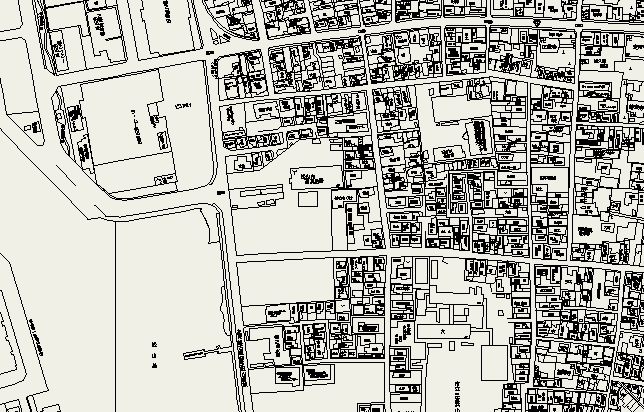 駐車場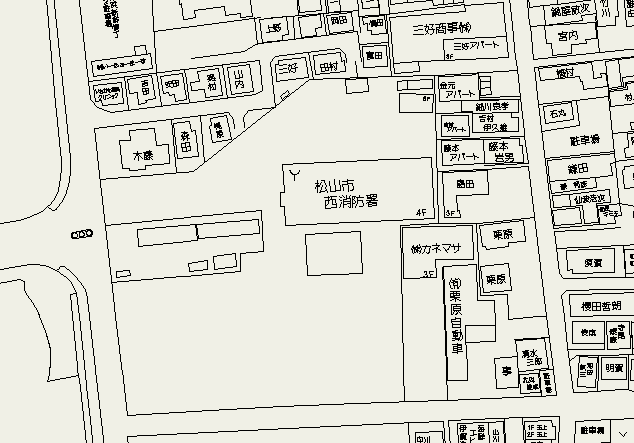 